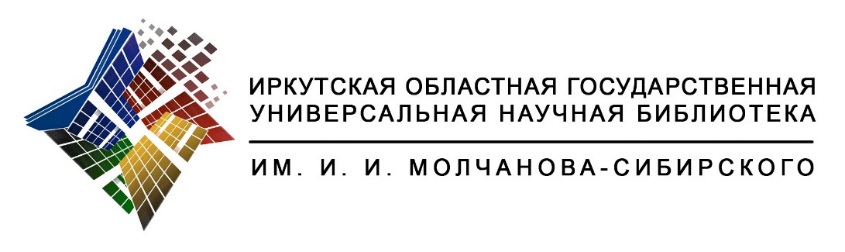 ЯЗЫК И СТИЛЬ НАУЧНОГО ТЕКСТАРекомендательный список литературыИркутск2016УДК 81.38ББК 81.055.512    Я 41Составители: Дубровная А. Н., Никитишенко Н. А.Язык и стиль научного текста: рекомендательный список литературы / Иркут. обл. гос. универс. науч. б-ка им. И. И. Молчанова-Сибирского ; отдел библиографии. – Иркутск : ИОГУНБ, 2016. – 12 с.                                           УДК 81.38ББК 81.055.512Список литературы составлен для оказания помощи аспирантам и докторантам при написании научных работ. Включает книги, статьи, электронные ресурсы. Записи расположены в алфавите авторов и заглавий, на книгах из фонда ИОГУНБ им. И. И. Молчанова-Сибирского указаны сиглы хранения.Издания, отмеченные знаком астериска (*), отсутствуют в фонде библиотеки. Их можно заказать по межбиблиотечному абонементу.Список предназначен для аспирантов, соискателей, их научных руководителей, педагогов-исследователей, а также для студентов вузов и всех тех, кто хочет повысить культуру своей научной работы.                          © Иркутская областная государственная                         универсальная научная библиотекаим. И. И. Молчанова-Сибирского, 2016Главное достояние научного языка – ясность.Другое достоинство научного языка – легкость,краткость, свобода переходов от предложения к предложению, простота.Д. С. ЛихачевЯЗЫК И СТИЛЬ НАУЧНОГО ТЕКСТААлексеев Ю. В. Научно-исследовательские работы (курсовые, дипломные, диссертации): общая методология, методика подготовки и оформления : монография / Ю. В. Алексеев, В. П. Казачининский, Н. С. Никитина. – М. : Изд-во Ассоциации строит. вузов, 2006. – 119 с. Имеются экземпляры в отделах: Ф202 (Инв. 1672849)*Алескеров Ф. Т. Как подготовить и написать кандидатскую диссертацию // Автоматика и телемеханика. – 2009. – № 11. – С. 177–188. – Библиогр.: С. 188 (8 назв.).*Ахаян А. А. Подготовка научной статьи – советы аспирантам педагогических специальностей (материалы выступления) [Электронный ресурс] // Письма в Эмиссия. Оффлайн : электрон. науч. журн. – 2014. – Т. 2. – С. 17. – Режим доступа: http://met.emissia.org/offline/2014/met017_files/met017.pdf (дата обращения: 31.05.2016).*Баженова Е. А. Научный текст в дискурсивно-стилистическом аспекте // Вестник Пермского университета. – 2009. – Вып. 5. – С. 24–32. – Сведения доступны также по Интернету: http://www.rfp.psu.ru/archive/5.2009/bazhenova.pdf. Владимирова Т. Л. Язык и стиль научного текста / Т. Л. Владимирова. – Томск : Изд-во Томского политехнического университета, 2010. – 80 с. – Сведения доступны также по Интернету: http://portal.tpu.ru/SHARED/t/TATVLAD/sechs/Tab1/Vladimirova_Posobie.pdf.Волков Ю. Г. Как защитить диссертацию: новое о главном / Ю. Г. Волков. – Ростов-на-Дону : Феникс, 2012. – 123 с. – Библиография: с. 121–122. Имеются экземпляры в отделах: Ф302 (Инв. 1704195)*Графф Дж. Как писать убедительно : искусство аргументации в науч. и науч.-попул. работах : пер. с англ. / Дж. Графф, К. Биркенштайн. – М. : Альпина Паблишер, 2014. – 257 с.*Гришечкина Г. Ю. Виды дефиниций терминов в научно-популярном тексте // Ученые записки Орловского государственного университета. Серия: Гуманитарные и социальные науки. – 2010. – № 1. – С. 120–127. – Сведения доступны также по Интернету: http://cyberleninka.ru/article/n/vidy-definitsiy-terminov-v-nauchno-populyarnom-tekste.*Евтушенко Т. Г. Функционирование пунктуационно-графических средств в современных русских научных текстах с позиции носителей русского языка (на материале русских некодифицированных научных текстов) / Т. Г. Евтушенко, О. И. Гордеева // Вестник Томского государственного университета. – 2012. – № 359. – С. 18–21. – Сведения доступны также по Интернету: http://journals.tsu.ru/vestnik/&journal_page=archive&id=872&article_id=5426.*Жуков Б. Науканцелярит: формулы и выражения // Знание – сила. – 2014. – № 3. – С. 40–45. Научный язык все чаще заменяется «науканцеляритом». Назначение «науканцелярита» – не прояснить, а затуманить, максимально размыть смысл сказанного, а то и замаскировать его отсутствие.Захаров А. А. Как написать и защитить диссертацию / А. А. Захаров, Т. Г. Захарова. – СПб. : Питер, 2007. – 157 с. Имеются экземпляры в отделах: Ф202 (Инв. 1673070)Колесников Н. И. Что важно знать о языке и стиле научных текстов // Высшее образование в России. – 2010. – № 3. – С. 130–137. – Сведения доступны также по Интернету: http://www.vovr.ru/upload/Kolesnikova%203-2010.pdf.*Короткина И. Б. Грамотность научного текста: концептуальные расхождения между Россией и Западом и их последствия // Научная периодика: проблемы и решения. – 2014. – № 2. – С. 34–39. – Сведения доступны также по Интернету: http://nppir.ru/index.php/nppir/article/view/126.*Короткина И. Б. Свое и чужое: проблемы использования источников в научном тексте // Высшее образование в России. – 2015. – № 2. – С. 142–150. – Библиогр.: с. 150 (5 назв.). – Сведения доступны также по Интернету: http://www.vovr.ru/upload/2-2015_142-150.pdf.*Короткина И. Б. Текст как вклад в научную дискуссию: что такое «фокус»? // Высшее образование в России. – 2015. – № 6. – С. 44–51. – Сведения доступны также по Интернету: http://www.vovr.ru/upload/Korotkina%206-2015.pdf.Представлены ключевые характеристики одного из основных конструктов академического письма, который в западной академической традиции называется «фокус».*Кочергин А. Н. Методические рекомендации соискателям ученых степеней. Статья третья // Alma mater (Вестник высшей школы). – 2015. – № 5. – С. 92–97.*Красовский Б. Может ли сегодня инженер защитить диссертацию? // Инженер. – 2008. – № 4. – С. 12–13. Даются рекомендации по написанию и защите диссертации по техническим специальностям.*Кротова М. Н. Научно-популярная статья как жанр научного функционального стиля // Вопросы романо-германской и русской филологии. – Пятигорск, 2007. – С. 103–107.Кузин Ф. А. Диссертация: Методика написания. Правила оформления. Порядок защиты : практ. пособие для докторантов, аспирантов и магистрантов / Ф. А. Кузин. – 2-е изд., доп. – М. : Ось-89, 2001. – 320 с. Имеются экземпляры в отделах:Ф202 (Инв. 1640267)Кузнецов И. Н. Диссертационные работы: методика подготовки и оформления : учебно-методическое пособие / И. Н. Кузнецов; под ред. Н. П. Иващенко. – М. : Дашков и К°, 2003. – 426 с. Имеются экземпляры в отделах:Ф202 (Инв. 1647482) Магистерская диссертация: методы и организация исследований, оформление и защита : учебное пособие для студентов вузов, обучающихся по направлению «экономика» (080100) / В. В. Беляев [и др.] ; под ред. В. И. Беляева. – 2-е изд., перераб. и доп. – М. : КНОРУС, 2014. – 264 с. – Библиография: с. 244–253. Раскрываются практически все секреты хорошей магистерской диссертации. Дано подробное разъяснение того, что представляет собой магистерская диссертация, как грамотно построить работу над ней, как организовать научное исследование, сбор и обработку данных, оформить полученные результаты, на чем следует заострить внимание при ее защите. Имеются экземпляры в отделах:Ф202 (Инв. 1723313) Магистратура: шаг к успеху : учеб. пособие / [С. А. Хахалова (отв. ред.) и др.] ; М-во образования и науки РФ, ГОУ ВПО «Иркут. гос. лингвист. ун-т». – Иркутск : ИГЛУ, 2011. – 74 с. Имеются экземпляры в отделах:Ф202 (Инв. 1695372)Ф302 (Инв. 1695373) Марьянович А. Т. Диссертация: инструкция по подготовке и защите / А. Марьянович, И. Князькин. – М. : АСТ ; СПб. : Астрель-СПб, 2009. – 403 с. – Библиогр.: с. 402. Имеются экземпляры в отделах:Ф202 (Инв. 1691310) *Мельникова Н. Н. Некоторые особенности современного научного текста // Проблемы филологии и методики преподавания иностранных языков. – СПб., 2013. – С. 116–119.Миндели Е. И. К вопросу о ритмическом построении научного текста // Филологические науки. Вопросы теории и практики. – 2010. – № 3. – С. 110–113. – Сведения доступны также по Интернету: http://cyberleninka.ru/article/n/k-voprosu-o-ritmicheskom-postroenii-nauchnogo-teksta.Неволина Е. М. Как написать и защитить диссертацию : краткий курс для начинающих исследователей / Е. М. Неволина. – Челябинск : Урал LTD, 2001. – 190 с. Имеются экземпляры в отделах:Ф202 (Инв. 1640207) *Нечаева Т. А. Выразительные средства языка научных текстов // Известия Южного федерального университета. Технические науки. – 2013. – № 10. – С. 71–77. – Сведения доступны также по Интернету: http://izv-tn.tti.sfedu.ru/wp-content/uploads/2013/10/12.pdf.Основы научных исследований: теория и практика : учеб. пособие для студентов высш. учеб. заведений / В. А. Тихонов [и др.]. – М. : Гелиос АРВ, 2006. – 351 с. Имеются экземпляры в отделах:Ф202 (Инв. 1663680) *Питимирова Н. Е. Особенности текста научного стиля // Молодой ученый. – 2015. – № 7. – С. 987–989. – Сведения доступны также по Интернету: http://www.moluch.ru/archive/87/16950/.*Радаев В. В. Как написать академический текст // Вопросы образования. – 2011. – № 1. – С. 271–293. – Сведения доступны также по Интернету: https://www.hse.ru/data/2013/10/21/1279393677/VO1_11%20Radaev.pdf.Райзберг Б. А. Диссертация и ученая степень : пособие для соискателей / Б. А. Райзберг. – 6-е изд., доп. – М. : Инфра-М, 2006. – 430 с. Имеются экземпляры в отделах:Ф303 (Инв. 1663665) Райзберг Б. А. Диссертация и ученая степень: новые положения о защите и диссертационных советах с авторскими комментариями : пособие для соискателей / Б. А. Райзберг. – 11-е изд., доп. и перераб. – М. : ИНФРА-М, 2014. – 251, [1] с. Имеются экземпляры в отделах:Ф202 (Инв. 1723727) Райзберг Б. А. Практическое руководство по написанию и защите диссертаций / Б. А. Райзберг. – М. : Экономистъ, 2008. – 142 с. Имеются экземпляры в отделах:Ф202 (Инв. 1675347) Резник С. Д. Докторант вуза. Диссертация, подготовка к защите, личная организация : практическое пособие для системы послевузовского профессионального образования – докторантуры высших учебных заведений : соответствует Федеральному государственному образовательному стандарту 3-го поколения / С. Д. Резник. – 2-е изд., перераб. и доп. – М. : ИНФРА-М, 2014. – 297, [1] с. Имеются экземпляры в отделах:Ф303 (Инв. 1723777) Резник С. Д. Основы диссертационного менеджмента : учебник для студентов, обучающихся по экономическим и управленческим направлениям магистратуры и аспирантуры высших учебных заведений : соответствует Федеральному государственному образовательному стандарту 3-го поколения / С. Д. Резник. – 2-е изд., перераб. и доп. – М. : ИНФРА-М, 2014. – 287, [1] с. Имеются экземпляры в отделах:Ф202 (Инв. 1723780) *Романова О. Академическое письмо: законы жанра // Наука и инновации. – Минск, 2015. – № 5 (147). – С. 38–39. – Сведения доступны также по Интернету: http://www.bio.bsu.by/temp/nauka_i_inovacii_2015_Romanova.pdf.*Роботова А. С. О языке научных публикаций // Universum: Вестник Герценовского университета. – 2007. – № 9. – С. 25–30. – Сведения доступны также по Интернету: http://lib.herzen.spb.ru/media/magazines/contents/2/2007_9/robotova_9_07_25_30.pdf.Рыжиков Ю. И. Работа над диссертацией по техническим наукам / Ю. И. Рыжиков. – 3-е изд., испр. и доп. – СПб. : БХВ-Петербург, 2012. – 509 с. – Библиография: с. 495–509 (268 названий).Имеются экземпляры в отделах: Ф201 (Инв. 1710072)Ф302 (Инв. 1714527) Ткачук Л. Т. Содержание, структура, технология оформления и защита магистерской диссертации : учеб. пособие / Л. Т. Ткачук ; ред. Л. Н. Кургузова. – Иркутск : ИрГТУ, 2015. – 55 с. Имеются экземпляры в отделах:Ф202 (Инв. 1729085)Ф303 (Инв. 1729086) *Улиткин И. А. Использование и перевод сокращений в научно-техническом тексте / И. А. Улиткин, Л. Л. Нелюбин // Наука о человеке: гуманитарные исследования. – Омск, 2014. – № 4 (18). – С. 58–69.*Хомутова Т. Н. Стратегии научного дискурса: интегральный подход // Вестник Южно-Уральского государственного университета. Сер. : Лингвистика. – 2015. – Т. 12, вып. 3. – С. 15–22.*Хохловская О. Г. Ученые – тоже люди, и ничто эмоциональное им не чуждо. К вопросу об эмоциональности научных текстов // Вестник Челябинского государственного университета. – 2013. – № 1. – С. 141–145. – Сведения доступны также по Интернету: http://www.lib.csu.ru/vch/292/033.pdf.*Чельцова Ю. А. Требования, предъявляемые к научному стилю речи // Известия Тульского государственного университета. Экономические и юридические науки. – 2009. – № 1. – С. 343–346. – Сведения доступны также по Интернету: http://cyberleninka.ru/article/n/trebovaniya-predyavlyaemye-k-nauchnomu-stilyu-rechi.*Шубина Н. Л. Научная статья: особенности ее текстовой организации // Universum: Вестник Герценовского университета. – 2007. – № 2. – С. 65–66. – Сведения доступны также по Интернету: http://cyberleninka.ru/article/n/nauchnaya-statya-osobennosti-ee-tekstovoy-organizatsii.*Щадов И. М. Магистерская диссертация. Менеджмент : учеб. пособие / И. М. Щадов, Г. И. Щадов ; ред. Л. Н. Кургузова. – Иркутск : Изд-во Иркут. гос. техн. ун-та, 2014. – 116 с. – Библиография: с. 87 (9 назв.). Имеются экземпляры в отделах: Ф202 (Инв. 1725018)Ф302 (Инв. 1725019) Язык и стиль научного текстаРекомендательный список литературыСоставители: А. Н. Дубровная, Н. А. Никитишенко Отв. за выпуск: Н. А. НапартэРедактор: А. Ю. СклейноваКомпьютерная верстка: И. В. ЛисинаФормат 60х84 1/16.Гарнитура Times New Roman. Бумага офсетная.Иркутская областная государственнаяуниверсальная научная библиотекаим. И. И. Молчанова-Сибирского664000, Иркутск, ул. Лермонтова, 253Тел. / факс (395-2) 48-66-80 (доб. 570, 571, 572)E-mail: library@irklib.ruhttp: // www.irklib.ruДля заметок________________________________________________________________________________________________________________________________________________________________________________________________________________________________________________________________________________________________________________________________________________________________________________________________________________________________________________________________________________________________________________________________________________________________________________________________________________________________________________________________________________________________________________________________________________________________________________________________________________________________________________________________________________________________________________________________________________________________________________________________________________________________________________________________________________________________________________________________________________________________________________________________________________________________________________________________________________________________________________________________________________________________________________________________________________________________________________________________________________________________________________________________________________________________________________________________________________________________________________________________________________________________________________________________________________________________________________________________________________________________________________________________________________________________________________________________________________________________________________________________________________________________________________________________________________________________________________________________________________________________________________________________________________________________________________________________________________________________________________________________________________________________________________________________________________________________________________________________________________________________________________________________________________________________________________________________________________________